S 生産行程管理者格付実績報告書(有機飼料)株式会社	  作成日： 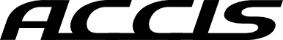 代表取締役　塩田彦隆 様（認証番号） 　　S　　　　　　　　　　　　（認証者氏名又は名称）　　　　　　　　　　　　　　　　　　　　2021年度（2021年4月1日～2022年3月31日までの期間）に、「日本農林規格等に関する法律」に基づき、有機飼料のJAS格付を行いましたので、以下にその実績を報告いたします。有機飼料	単位：Kg格付の重量をKg単位でご記入ください。格付の重量をKg単位でご記入ください。区分国　内　分輸　出　分(1)牧草類(乾燥重量)(2)稲わら(3)その他の粗飼料　　その他の粗飼料の内訳上位3品目（１）（品目　　　　　　　　　　　　　　　　　　　　　　　）　　その他の粗飼料の内訳上位3品目（２）（品目　　　　　　　　　　　　　　　　　　　　　　　）　　その他の粗飼料の内訳上位3品目（３）（品目　　　　　　　　　　　　　　　　　　　　　　　）(4)トウモロコシ(加圧圧ぺん等加工品を含む)(5)大豆(6)その他穀類（(4)、(5)以外）　　その他穀類の内訳上位3品目（１）（品目　　　　　　　　　　　　　　　　　　　　　　　）　　その他穀類の内訳上位3品目（２）（品目　　　　　　　　　　　　　　　　　　　　　　　）　　その他穀類の内訳上位3品目（３）（品目　　　　　　　　　　　　　　　　　　　　　　　）(7)ヌカ類(米ヌカ、フスマ、麦ヌカ等)(8)油粕(大豆粕、ヤシ粕、ナタネ粕、ラッカセイ粕等)(9)その他の濃厚飼料（(7)、(8)以外）　　その他の濃厚飼料の内訳上位3品目（１）（品目　　　　　　　　　　　　　　　　　　　　　　　）　　その他の濃厚飼料の内訳上位3品目（２）（品目　　　　　　　　　　　　　　　　　　　　　　　）　　その他の濃厚飼料の内訳上位3品目（３）（品目　　　　　　　　　　　　　　　　　　　　　　　）有機飼料 合計KgKg